Горбунов Михаил Андреевич 1920г.р.Звание: старшина 
в РККА с 1939 года Место призыва: Струнинский РВК, Ивановская обл., Струнинский р-н№ записи: 40306337Орден Красной Звезды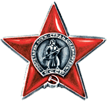 Подвиг: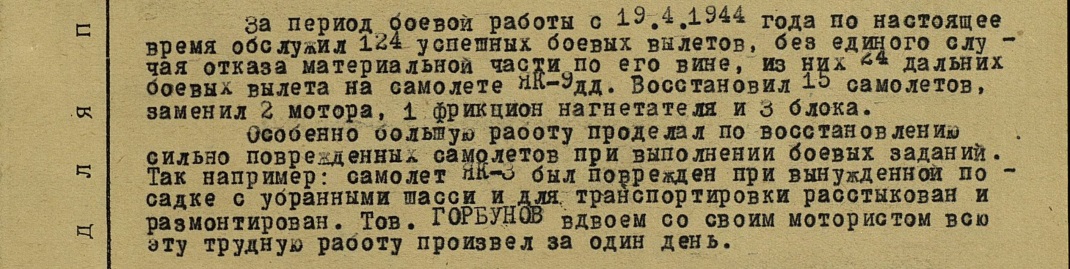 Приказ подразделения№: 6/н от: 17.05.1945 
Издан: 288 иад 3 Украинского фронта / Архив: ЦАМОфонд: 33опись: 690306ед.хранения: 735№ записи: 40306335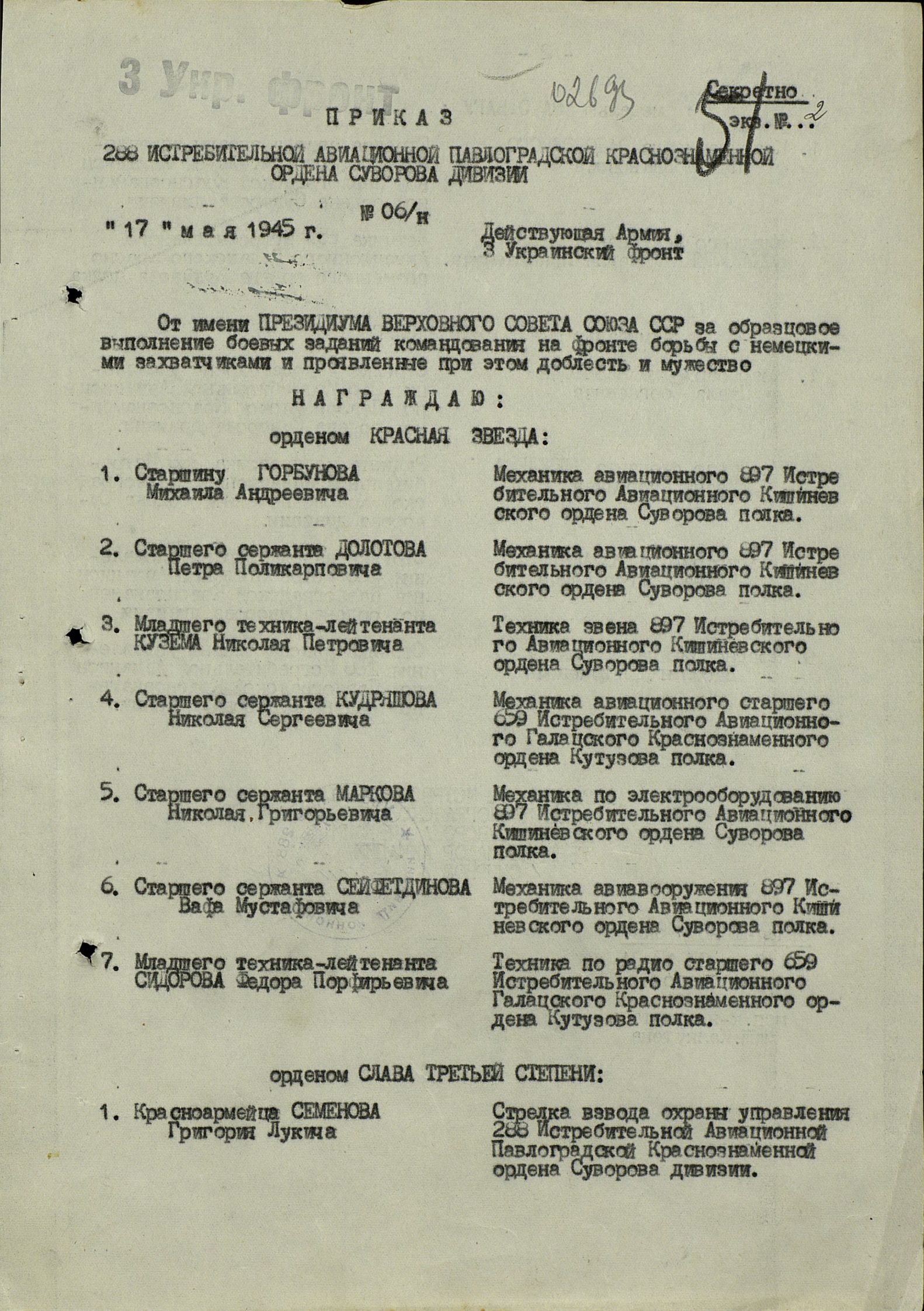 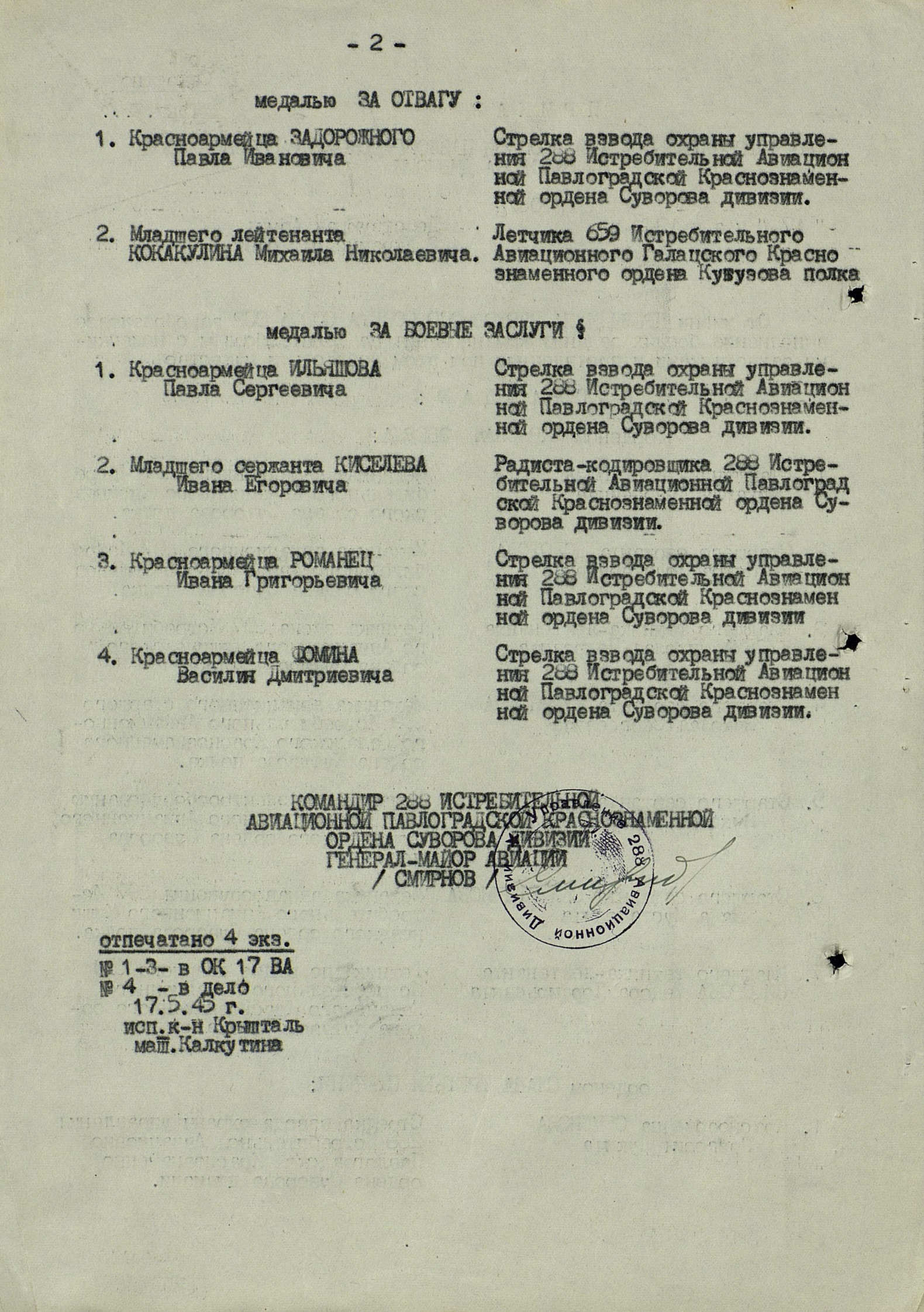 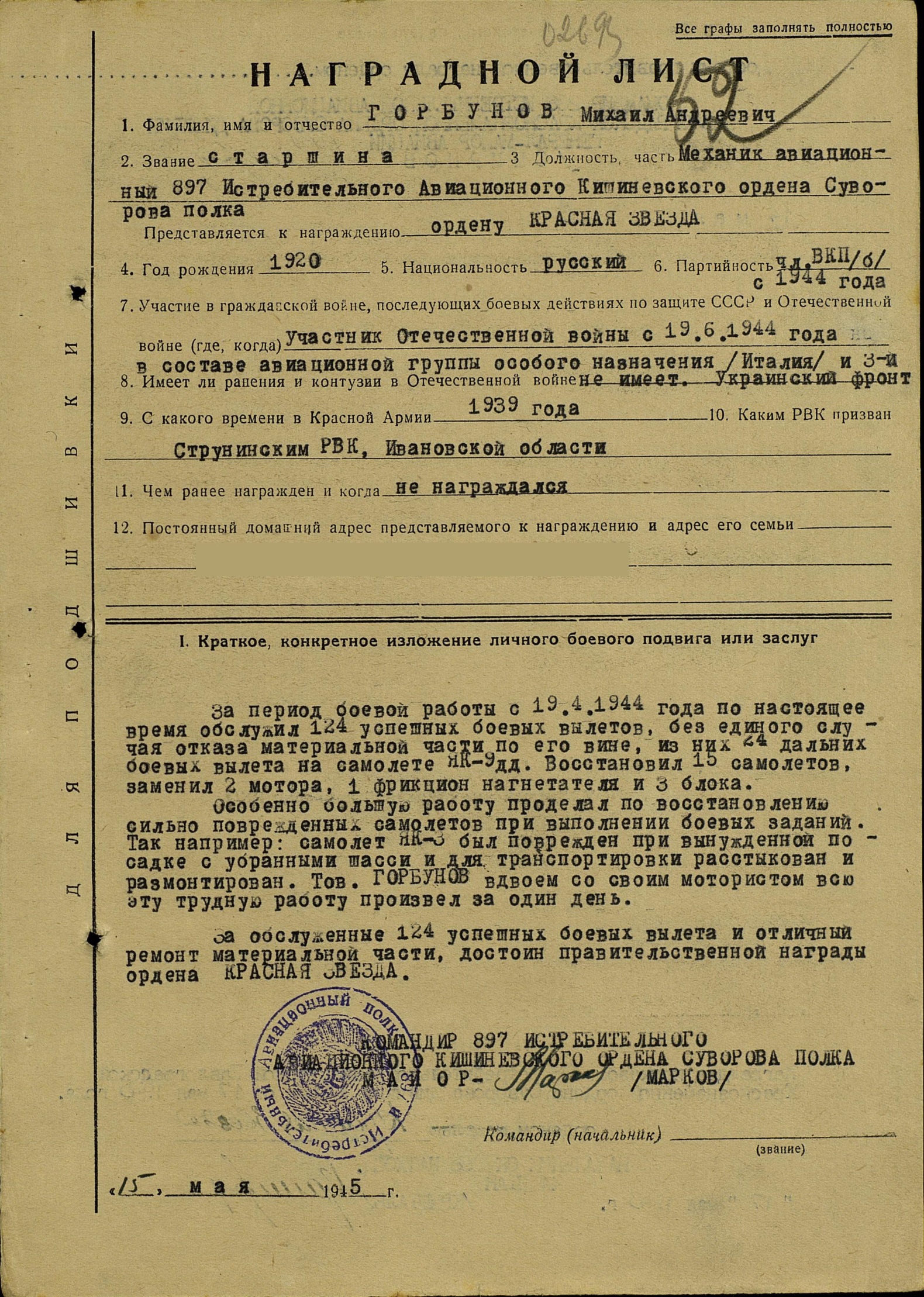 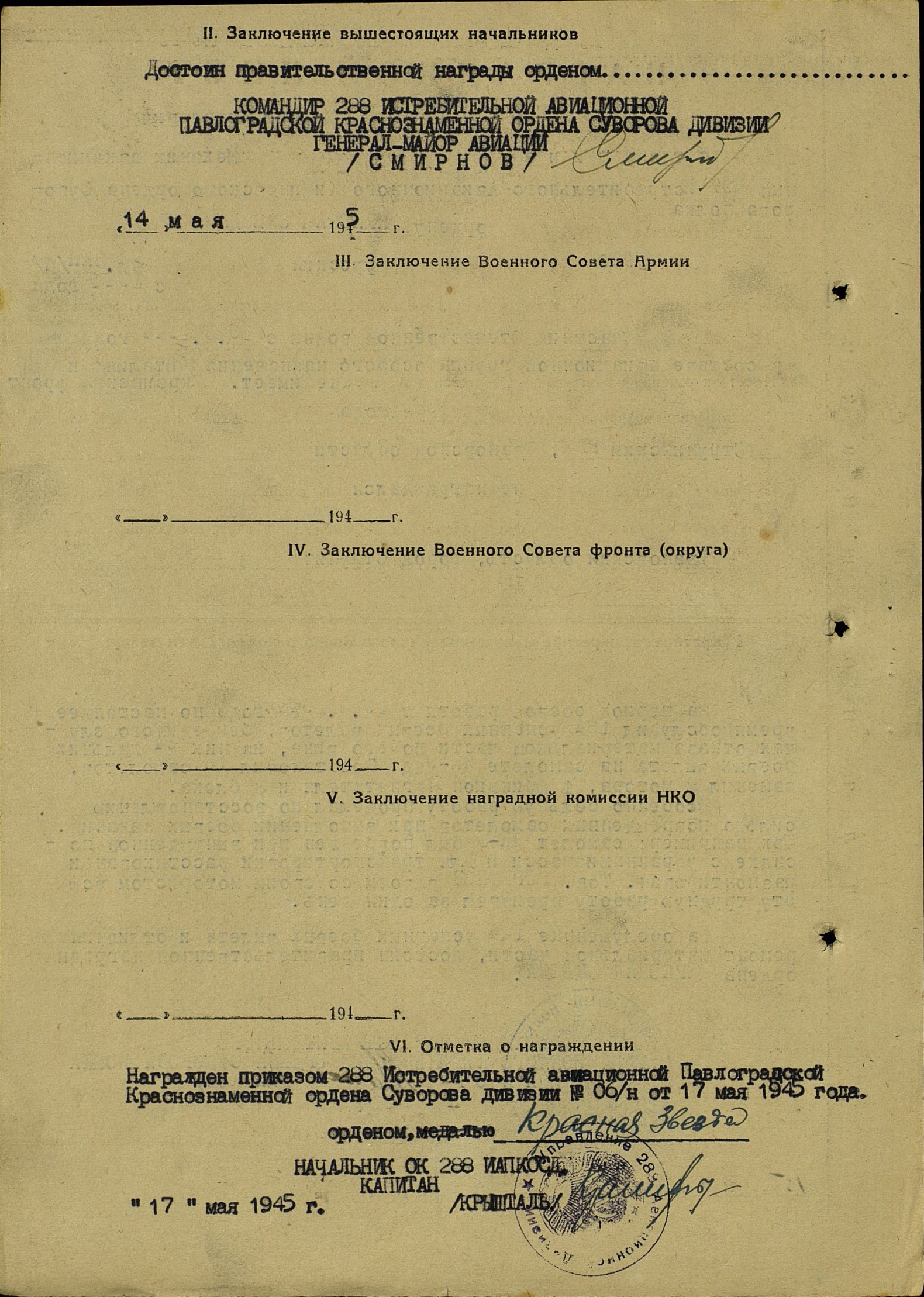 Перечень наград 
1617.05.1945Орден Красной ЗвездыПоказать документ о награждении